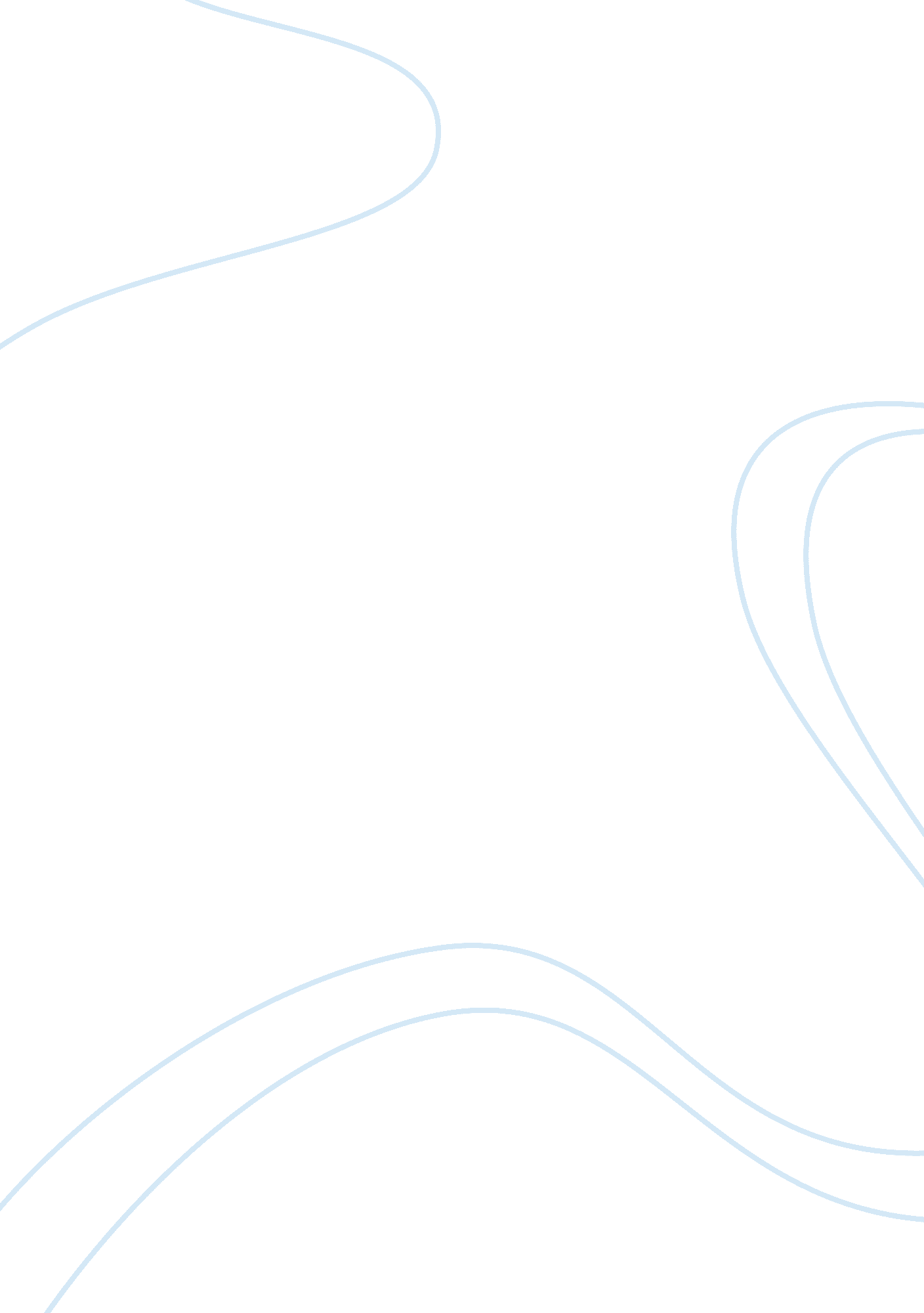 Loss of innocence in toni cade bambara’s "the lesson” essay sample essay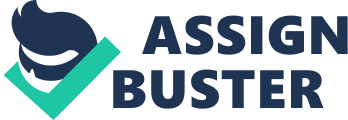 Democracy implies equal opportunity for all. Such is non the instance for the black kids of the ghetto. as we learn through reading Toni Cade Bambara’s “ The Lesson” . During the class of the narrative the storyteller. Sylvia. develops as a character due to the trip that Miss Moore takes her on. Miss Moore. an educated black adult female who comes to the ghetto to give back to the kids. takes kids from the ghetto of New York to F. A. O Shwarz which is an highly glamourous plaything shop. She does this to do the kids aware of their societal and economical state of affairss by coercing them to confront the difference between them and the people who would buy toys from such a shop that would sell a plaything canvas boat for over a thousand dollars. The subject of this narrative is really similar to the lesson Miss Moore is seeking to learn the kids. It is that through the loss of artlessness and naivete that hapless black kids can hold a opportunity to stand up and battle for their piece of the pie. In “ The Lesson” all the kids come from hapless households. They live in flat edifices where rummies who reek of urine live in the hallways that reek of piss from the rummies who pee on the walls ; they live in what Miss Moore would name the “ slums. ” The children’s households. nevertheless. exhibit slightly of a changing grade of pecuniary security. For illustration. Flyboy claims he doesn’t even have a place whilst Mercedes has a desk at place with a box of stationary on it. gifts from her godmother. Ms. Moore is the educated adult females that moves into the vicinity. She is opposite of everyone else who lives in the vicinity. Sylvia says. “ And she was black as snake pit cept for her pess. which were fish white and spooky” ( Bambara 116 ) . Bambara uses this quotation mark to typify how Ms. Moore is black. and that she is the children’s connexion to the white community. This connexion is realized through the excursion to F. A. O. Shwarz through the realisation that white people do non cognize the value of a dollar. The kids. nevertheless. certainly understand the value of money. and they easy comprehend that the sum of money charged for the plaything at F. A. O. Shwarz is astronomical. They compare the handcrafted fibreglass sailing boat. which costs $ 1. 195. to the 1s they make from a kit. which cost about 50 cents. Sylvia. astonished at the monetary value of the sailing boat thinks “ That much money should last everlastingly. ” ( Bambara 119 ) which opens her eyes with the loss of her artlessness and starts going infuriated. “ White folks crazy” ( Bambara 121 ) mumbled Rosie Giraffe. “ I think. ” Sugar interrupts Sylvia because she is infuriated with the advancement of the twenty-four hours. “ that this is non a democracy if you ask me. Equal opportunity to prosecute felicity means an equal cleft at the dough. don’t it? ” ( Bambara 121 ) At the beginning of the narrative Miss Moore brought them to F. A. O. Shwarz in cabs. At the terminal she brought them back on the train as though including the transit into her lesson by utilizing cabs and F. A. O. Shwarz she gave them a position of what could be and by conveying them back through the train she brought them back to their world. All of this in an effort to give the kids a ground to contend through protest or other agencies for equality. Sylvia. despite all of her choler she was the lone kid to genuinely be affected by the lesson. Sugar may hold understood it but through her unworried calm after being dismissed by Miss Moore. the reader learns that she is non genuinely affected. Because of Sylvia’s loss of artlessness through this experience she has had her eyes opened in a blazing of enragement. ” I’m traveling to the west terminal and so over to the Drive to believe this twenty-four hours through. ” ( Bambara 121 ) Her life will everlastingly be affected by that twenty-four hours as it was the twenty-four hours where she lost her artlessness. Miss Moore sought to give all her ‘ students’ this really same reaction. A contributing-factor of her loss of artlessness is. her hatred for those who are out of topographic point. She frequently laughs at the Junk Man who fancies himself a bourgeois and Miss Moore who spoke decently wore no do up and had a “ nappy” caput. She perfectly hated the rummies who would make on the wall and “ stink up the place” . When at F. A. O. Shwarz she felt as out of topographic point as the rummies she hated. the Junk Man and Miss Moore who she would laugh at. This was the chief ground why she began going infuriated which built up to her losing her artlessness and her oculus gap experience. One’s loss of artlessness is non easy to get the better of such is described in “ The Lesson” . However it is indispensable otherwise the alteration for equality through protest that Miss Moore is invariably encouraging through her lesson would be void. “ But ain’t cipher gon na crush me at nuthin. ” ( Bambara121 ) is the last sentence in the narrative and it is of import because Sylvia’s finding is stronger than of all time before and her losing her artlessness has put her on a defined path to a determined life. Bambara is showing how loss of artlessness is non a dreadfully unscrupulous event but a life altering one that could turn out to be wonderfully good for she who has lost it. “ The Lesson” is a cagey narrative of necessity to lose one’s artlessness to better themselves for equality and alteration in America. Bibliography“ The Lesson” BY Toni Cade Bambara 